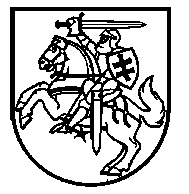 BUTRIMONIŲ PAGRINDINĖ MOKYKLAĮSAKYMAS DĖL SMURTO IR PATYČIŲ PREVENCIJOS IR INTERVENCIJOS VYKDYMO MOKYKLOJE TVARKOS APRAŠO PATVIRTINIMO2017  m. rugsėjo 19 d. Nr. V1- 76Butrimonys V a d o v a u d a m a s i   2017 m. kovo 22 d. Lietuvos  Respublikos Švietimo ir mokslo ministro įsakymo Nr. V-190 II skyriaus 8.5 punktu: T v i r t i n u  Smurto ir patyčių prevencijos ir intervencijos vykdymo mokykloje tvarkos aprašą (pridedama 7 lapai ).Direktorė                                                                                                                             Vilija Žutautienė                                                                                      PATVIRTINTA                                                                                    Butrimonių pagrindinės mokyklos direktoriaus                                                                                     2017 m. rugsėjo  19 d. įsakymu Nr. V1-76BUTRIMONIŲ PAGRINDINĖS MOKYKLOSPATYČIŲ PREVENCIJOS IR INTERVENCIJOS VYKDYMO TVARKOS APRAŠASI. BENDROSIOS NUOSTATOS1. Patyčių prevencijos ir intervencijos vykdymo Butrimonių  pagrindinės mokyklos tvarkos aprašo (toliau – Tvarkos aprašas) paskirtis – padėti mokyklos bendruomenei užtikrinti sveiką, saugią, užkertančią kelią smurto, prievartos apraiškoms aplinką, kuri yra psichologiškai, dvasiškai ir fiziškai saugi.2. Patyčių prevencijos ir intervencijos vykdymo Butrimonių  pagrindinės mokyklos tvarkos aprašas nustato patyčių stebėsenos, prevencijos ir intervencijos vykdymą individualiu klasės, mokyklos, šeimos lygmeniu mokykloje.3.Tvarkos aprašas remiasi šiais principais:3.1. į patyčias būtina reaguoti nepriklausomai nuo jų turinio (dėl lyties, seksualinės orientacijos, negalės, religinės ar tautinės priklausomybės, išskirtinių bruožų ar kt.) ir formos;3.2. kiekvienas mokyklos administracijos atstovas, pedagogas, švietimo pagalbos specialistas ar kitas darbuotojas, pastebėjęs ar sužinojęs apie patyčias, turi reaguoti ir stabdyti; 3.3. veiksmų turi būti imamasi visais atvejais, nepriklausomai nuo pranešančiųjų apie patyčias amžiaus ir pareigų, bei nepriklausomai nuo besityčiojančiųjų ar patiriančių patyčias amžiaus ir pareigų;4. Visi mokyklos bendruomenės nariai turi būti supažindinti su mokyklos patyčių prevencijos ir intervencijos vykdymo tvarka. Mokiniai bei mokinių tėvai su tvarka, reglamentuota apraše, turi būti supažindinti tėvų susirinkimo metu ir patvirtinti tai savo parašu. 5. Tvarkos apraše vartojamos sąvokos: 5.1. patyčios – tai psichologinę ar fizinę jėgos persvarą turinčio asmens ar asmenų grupės tyčiniai, pasikartojantys veiksmai, siekiant pažeminti, įžeisti, įskaudinti ar kaip kitaip sukelti psichologinę ar fizinę žalą kitam asmeniui.5.2. patyčios gali būti tiesioginės (atvirai puolant ir/ar užgauliojant) ir/ar netiesioginės (skaudinant be tiesioginės agresijos):5.2.1. žodinės patyčios: pravardžiavimas, grasinimas, ujimas, užgauliojimas, užkabinėjimas, erzinimas, žeminimas ir kt.;5.2.2. fizinės patyčios: mušimas, spardymas, spaudimas, dusinimas, užkabinėjimas, turtinė žala ir kt.;5.2.3. socialinės patyčios: socialinė izoliacija arba tyčinė atskirtis, gandų skleidimas ir kt.;5.2.4. elektroninės patyčios: skaudinančių ir gąsdinančių asmeninių tekstinių žinučių ir/ar paveikslėlių siuntinėjimas, viešų gandų skleidimas, asmeninių duomenų ir komentarų skelbimas, tapatybės pasisavinimas, siekiant sugriauti gerą vardą arba santykius, pažeminti ir kt.5.3. patyčias patiriantis vaikas – mokinys, iš kurio yra tyčiojamasi.5.4. besityčiojantysis/skriaudėjas – vaikas ar suaugęs, inicijuojantis patyčias ir/ar prisidedantis prie jų.5.5 patyčias patiriantis suaugęs – administracijos atstovas, pedagogas, švietimo pagalbos specialistas ar techninis darbuotojas, iš kurio tyčiojasi mokinys (-iai).5.6. patyčių stebėtojas – vaikas, matantis ar žinantis apie patyčias.5.7. patyčių prevencija – veikla, skirta patyčių rizikai mažinti, imantis mokyklos bendruomenės narių (vaikų, administracijos atstovų, pedagogų, švietimo pagalbos specialistų, kitų darbuotojų, tėvų (globėjų, rūpintojų) švietimo,  informavimo ir kitų priemonių.5.8. patyčių intervencija – visuma priemonių, taikomų visiems patyčių dalyviams (patiriantiems, besityčiojantiems, stebėtojams), esant poreikiui įtraukiant jų tėvus (globėjus, rūpintojus). 5.9. patyčių prevencijos ir intervencijos stebėsena – patyčių situacijos mokykloje stebėjimas, renkant, analizuojant faktus ir informaciją, svarbią šio reiškinio geresniam pažinimui bei valdymui, reiškinio tolimesnės raidos ir galimo poveikio prognozavimas.6. Tvarkos aprašas parengtas vadovaujantis Jungtinių Tautų vaiko teisių konvencija; Lietuvos Respublikos švietimo įstatymu, Lietuvos Respublikos vaiko minimalios ir vidutinės priežiūros įstatymu, Lietuvos Respublikos vaiko teisių apsaugos pagrindų įstatymu, Lietuvos Respublikos vietos savivaldos įstatymu, kitais įstatymus įgyvendinančiais teisės aktais.II. PATYČIŲ STEBĖSENA IR PREVENCIJA MOKYKLOJE 7. Patyčių prevencija ir intervencija yra svarbi mokyklos veiklos dalis, kurios planavimu, organizavimu ir stebėsena rūpinasi mokyklos vadovas, Vaiko gerovės komisijos nariai, klasių vadovai, direktoriaus pavaduotojas ugdymui, o jos vykdyme dalyvauja visi mokyklos bendruomenės nariai.8. Mokyklos vadovas yra atsakingas už mokyklos Tvarkos aprašo parengimą ir vykdymą, už stebėsenos rezultatais paremto kasmetinio mokyklos patyčių prevencijos priemonių plano parengimą, jo pristatymą mokyklos bendruomenei ir vykdymą.9. Patyčių prevencijos ir intervencijos vykdymo tvarkos įgyvendinimą koordinuoja  vaiko gerovės komisijos nariai, kurie kasmet:9.1. inicijuoja ir koordinuoja anoniminės vaikų apklausos vykdymą ir apibendrina jos rezultatus.9.2. surenka apibendrintus duomenis iš klasių vadovų ar direktoriaus pavaduotojo ugdymui dėl mokykloje fiksuotų pranešimų apie patyčias ir atlieka jų analizę; 9.3. remiantis apklausos ir pranešimų apie patyčias analizės duomenimis, rengia patyčių prevencijos ir intervencijos priemonių planą;9.4. aptaria turimą informaciją, svarsto prevencijos ir intervencijos priemonių taikymo plano turinį Vaiko gerovės komisijos posėdyje;9.5. teikia siūlymus mokyklos vadovui dėl patyčių prevencijos ir intervencijos priemonių įgyvendinimo mokykloje, mokyklos darbuotojų kvalifikacijos tobulinimo patyčių prevencijos ar intervencijos srityje ir kitais klausimais;9.6. teikia siūlymus mokyklos vadovui dėl mokyklos Tvarkos aprašo tobulinimo;9.7. atlieka kitus mokykloje Tvarkos apraše numatytus veiksmus. 10. Klasės vadovai ar direktoriaus pavaduotojas ugdymui kasmet išanalizuoja ir apibendrina turimus pranešimus apie patyčias, informuoja Vaiko gerovės komisijos narius, koordinuojančius vykdymo Tvarką, apie prevencijos, intervencijos taikomų priemonių rezultatus klasėje, teikia kitą svarbią informaciją, susijusią su patyčiomis.III.PATYČIŲ INTERVENCIJA MOKYKLOJE11. Visais įtariamų ir realių patyčių atvejais kiekvienas mokyklos administracijos atstovas, pedagogas ar švietimo pagalbos specialistas,  kitas darbuotojas reaguodamas: 11.1. įsikiša įtarus ir/ar pastebėjus patyčias – nutraukia bet kokius tokį įtarimą keliančius veiksmus;11.2. primena vaikui, kuris tyčiojasi, mokyklos nuostatas ir elgesio taisykles;11.3. jei vaikui reikia pagalbos, kreipiasi į pagalbą galinčius suteikti asmenis (tėvus (globėjus, rūpintojus) ar mokyklos darbuotojus) ar institucijas (pvz., policija, greitoji pagalba);11.4. informuoja klasės vadovą ar direktoriaus pavaduotoją ugdymui apie įtariamas ir/ar įvykusias patyčias;11.5. tiesiogiai informuojant vieną iš vaiko gerovės komisijos narių  apie įtariamas ir/ar įvykusias patyčias (ar elektronines patyčias), kartu pateikia užpildytą pranešimo apie patyčias formą (Priedas Nr. 2).12. Klasės vadovas gavęs informaciją apie įtariamas ir/ar įvykusias patyčias:12.1. išsiaiškina situaciją, nustato, ar tai patyčių atvejis;12.2. organizuoja individualius pokalbius su patyčių dalyviais, informuoja tėvus (globėjus, rūpintojus), esant poreikiui kviečia juos dalyvauti pokalbiuose;12.3. vykdo tolesnę patyčių situacijos stebėseną.12.4. užpildo pranešimo apie patyčias formą (Priedas Nr. 2); ją perduoda Vaiko gerovės komisijos pirmininkui ar socialiniam pedagogui;13. Užpildytą formą priėmęs asmuo (Vaiko gerovės komisijos  pirmininkas ir socialinis pedagogas) formą registruoja Patyčių registracijos žurnale.13.1. nesibaigus patyčių situacijai, imasi spręsti patyčių atvejį. 13.2. esant sudėtingesnei situacijai, inicijuoja Vaiko gerovės komisijos  posėdį, o prireikus ir Mokytojų Tarybos posėdį.14. Vaiko gerovės komisija, įvertinusi turimą informaciją:14.1. numato veiksmų planą (gali būti individualūs pokalbiai su skriaudėju, skriaudžiamuoju, stebėtojais, jų tėvais, klase, kt. priemonės), supažindina su jo nevykdymo pasekmėmis skriaudėją ir jo tėvus (globėjus, rūpintojus); esant poreikiui koreguoja veiksmų planą; 14.2. informuoja mokyklos vadovą apie esamą situaciją;14.3. vykdo plane numatytas veiklas, stebi, analizuoja, organizuoja pakartotinius susirinkimus situacijos įvertinimui.15. Mokyklos bendruomenės nario, įtarusio patyčias ar liudijusio patyčių atvejį, gavusio apie jas pranešimą, veiksmai:15.1. kreipiasi į mokinio, patyrusio patyčias, klasės vadovą, kuris imasi veiksmų, numatytų Tvarkos apraše.16. Socialinis pedagogas, gavęs informaciją apie įtariamas ir/ar įvykusias patyčias:16.1. išsiaiškina situaciją, nustato, ar tai patyčių atvejis;16.2. organizuoja individualius pokalbius su patyčių dalyviais, informuoja tėvus (globėjus, rūpintojus), esant poreikiui kviečia juos dalyvauti pokalbiuose;16.3. užpildo pranešimo apie patyčias formą (Priedas Nr. 2); ją perduoda Vaiko gerovės komisijos  pirmininkui;17. Vaikui pasityčiojus iš administracijos atstovo, pedagogo, švietimo pagalbos specialisto ar kito darbuotojo, asmuo pastebėjęs ir/ar įtaręs patyčias turėtų informuoti mokyklosvadovą, kuris imasi mokyklos tvarkos apraše  ar kituose mokyklos dokumentuose numatytų veiksmų.18. Administracijos atstovui, pedagogui, švietimo pagalbos specialistui ar techniniam darbuotojui pasityčiojus iš vaiko, asmuo pastebėjęs ir/ar įtaręs patyčias turėtų informuoti mokyklos vadovą, kuris imasi mokyklos tvarkos apraše  ar kituose mokyklos dokumentuose numatytų veiksmų.19. Mokyklos vadovas, sužinojęs apie mokyklos darbuotojo patiriamas patyčias arba mokyklos darbuotojo tyčiojimąsi, privalo nedelsiant imtis priemonių. 20. Kitiems patyčių dalyviams pagal individualius poreikius mokykloje teikiama švietimo pagalbos specialistų ar pedagogų pagalba.IV. BAIGIAMOSIOS NUOSTATOS21. Visi dokumentai, esantys vaiko asmens byloje, ir duomenys, susiję su vaiku ir jo asmeniniu gyvenimu yra konfidencialūs ir naudojami tik tiek, kiek tai būtina atsakingiems fiziniams ar juridiniams asmenims atlikti pavestas funkcijas, užtikrinti vaiko teises ir teisėtus interesus.__________________________________Butrimonių pagrindinės mokyklos                                           patyčių prevencijos ir intervencijos vykdymo tvarkos aprašo patvirtinto mokyklos direktoriaus                2017 m. rugsėjo  19 d. įsakymu  Nr. V1- 76                                                                 priedas Nr. 1BUTRIMONIŲ PAGRINDINĖS MOKYKLOSREAGAVIMO Į PATYČIAS IR PAGALBOS JOMS ĮVYKUS PLANASButrimonių pagrindinės mokyklos                  patyčių prevencijos ir intervencijos vykdymo   tvarkos aprašo patvirtinto mokyklos                                  direktoriaus  2017 m. rugsėjo19 d. įsakymo  Nr. V1- 76                                                                  priedas Nr. 2BUTRIMONIŲ PAGRINDINĖ MOKYKLAPRANEŠIMO APIE PATYČIAS FORMA______________Pranešimo dataUgdymo įstaigos pavadinimas Butrimonių  pagrindinė mokyklaBendrieji duomenys:Duomenys apie patyčių dalyvius:Išsamesnė informacija apie įvykį:Mokyklos pedagogo ar kito darbuotojo elgesys šioje patyčių situacijoje:Veiksmų po įvykio, planas su:Butrimonių pagrindinės mokyklospatyčių prevencijos ir intervencijos vykdymo tvarkos aprašo patvirtinto mokyklos direktoriaus 2017 m. rugsėjo  19 d. įsakymo  Nr. V1- 76                                           priedas Nr. 3PATYČIŲ REGISTRACIJOS ŽURNALASF -fizinėsŽ - žodinėsK -kibernetinėsS -socialinėsM - mokinysS - suaugęs bendruomenės narysButrimonių pagrindinės mokyklos                                           patyčių prevencijos ir intervencijos vykdymo tvarkos aprašo patvirtinto mokyklos direktoriaus                  2017 m. rugsėjo 19  d. įsakymo  Nr. V1-  76                                                                priedas Nr. 4BUTRIMONIŲ PAGRINDINĖS MOKYKLOS PATYČIŲ PREVENCIJOS IR INTERVENCIJOS VYKDYMO TVARKOS APRAŠOPAGRINDINĖS ĮGYVENDINIMO GAIRĖSNuo šių mokslo metų mokykloje skirsime dar daugiau dėmesio stabdydami patyčias. Siekiama įtraukti visą mokyklos bendruomenę: kiekvienas, pastebėjęs ar įtaręs patyčias, nepriklausomai nuo besityčiojančių amžiaus ar pareigų, turi jas stabdyti ir registruoti raštu. Žemiau bendrais bruožais pateikiame mokyklos bendruomenės atsakomybes stabdant patyčias.  1. Mokiniai ir tėvai/globėjai Mokyklos mokiniai bus supažindinti, kad patyčios yra pasikartojantys veiksmai ir žodžiai, kurie skaudina kitą. Mokykloje draudžiama tyčiotis:  žodžiu (pravardžiuoti, grasinti, erzinti)  veiksmu (mušti, spirti, gadinti daiktus) grupelėje (skleisti gandus)  elektroninėje erdvėje (siųsti skaudinančias žinutes, paveikslėlius)  Vaikai drąsinami atvirai kalbėti apie patyčias ir būtinai pasakyti apie tai suaugusiajam (mokyklos darbuotojui, tėvams/ rūpintojams). Efektyviausiai patyčios sprendžiamos tik tuomet, kai suaugę apie tai žino ir padeda rasti bendrus sprendimus.  Svarbu, kad mokinys apie patirtas patyčias iš suaugusio asmens (mokytojo ar kito mokyklos darbuotojo) papasakotų socialiniam pedagogui/ mokyklos administracijai ir savo tėvams/rūpintojams, kuriems rekomenduojama raštu kreiptis į mokyklos administraciją.  Kai mokykloje mokinys tyčiojasi iš suaugusio asmens, darbuotojas raštu praneša apie tai administracijai. Apie tokį elgesio taisyklių nesilaikymą nedelsiant informuojami mokinio tėvai.  2. Mokyklos darbuotojai:Dukart per metus vykdo anoniminę vaikų apklausą. Siekiama identifikuoti patyčių mastą, vietas mokykloje, kur jos vyksta dažniausiai. Atsižvelgiant į duomenis, rengiamas patyčių prevencijos priemonių planas, kurį vykdys visa mokyklos bendruomenė. Mokyklos  darbuotojai, sužinoję apie patyčias, jas stabdo, fiksuoja tokius atvejus raštu ir perduoda informaciją socialiniam pedagogui arba klasės vadovui. Tolesni sprendimai priimami vadovaujantis Mokyklos patvirtintais dokumentais. Patyčių dalyviams mokykloje, esant poreikiui, teikiama pagalba. Jei mokykloje nebus galimybės suteikti pagalbą, dalyviai bus nukreipiami į kitą  švietimo pagalbos įstaigą. 3. Klasės vadovai vykdo patyčių stebėseną ir prevenciją savo klasėje:  su socialiniu pedagogu bent tris kartus per mokslo metus išanalizuoja ir apibendrina turimus pranešimus apie patyčias, informuoja Vaiko gerovės komisijos narius, koordinuojančius vykdymo tvarką, apie prevencijos, intervencijos taikomų priemonių rezultatus klasėje, teikia kitą svarbią informaciją, susijusią su patyčiomis;  klasių vadovai klasės valandėlių metu kreipia dėmesį ir aptaria su vaikais žodines, fizines, socialines, elektronines patyčias (jų atpažinimą, ypatumus ir tinkamą reagavimą) pasirinkta forma; klasių vadovai kiekvieno tėvų susirinkimo metu skiria laiko mikroklimatui klasėje aptarti. Su tėvais aptariamos žodinės, fizinės, socialinės, elektroninės patyčios (jų atpažinimas, ypatumai ir tinkamas reagavimas), konkrečios probleminės situacijos klasėje bei jų sprendimai. Svarbi dalis – tėvų motyvavimas atpažinti ir tinkamai reaguoti į patyčias. 3.1.  Klasės vadovai vykdo patyčių intervenciją savo klasėje:  gavęs informaciją apie įtariamas ir/ar įvykusias patyčias:  užpildo pranešimo apie patyčias formą (tarnybinį pranešimą);  organizuoja individualius pokalbius su patyčių dalyviais, informuoja jų tėvus (globėjus, rūpintojus), esant poreikiui kviečia mokinių tėvus dalyvauti pokalbiuose; jei įmanoma, apie patyčių atvejį tėvai informuojami telefonu, vaikui girdint;  nesiliaujant patyčioms ar esant sudėtingesniam patyčių atvejui, kreipiasi į Vaiko gerovės komisiją ar konkrečius Mokyklos tvarkos apraše nurodytus asmenis ir perduoda surinktus faktus apie netinkamą elgesį. Tikimės jūsų įsitraukimo ir bendradarbiavimo užtikrinant sveiką, saugią, užkertančią kelią smurto apraiškoms aplinką, kuri yra psichologiškai ir fiziškai saugi visiems mokykloje. Kam pranešta apie patyčias:Kas pranešė apie patyčias:Kada įvyko patyčios (data, val.):Kur įvyko patyčios:Kokia patyčių forma naudota ar įtariama, kad buvo naudota:Kokia patyčių forma naudota ar įtariama, kad buvo naudota:Fizinės: vaiko užgauliojimas veiksmais (pargriovimas, įspyrimas, kumštelėjimas, spjaudymas, daiktų atiminėjimas ar gadinimas, plaukų pešiojimas ir pan.);Socialinės: įvairūs gąsdinantys, bauginantys gestai, ignoravimas, siekiant parodyti, kad vaikas yra nepageidaujamas ar atstumiamas;Elektroninės: patyčios vykstančios elektroninėje erdvėje: socialiniuose tinkluose, kitose vietose internete, naudojant mobiliuosius telefonus (nemalonių žinučių arba elektroninių laiškų rašinėjimas, skaudinantis bendravimas pokalbių kambariuose, vaiko asmeninio gyvenimo detalių viešinimas, tapatybės pasisavinimas ir pan.).Kiti pastebėjimai  (įrašyti)_________________________________________________________________ .Fizinės: vaiko užgauliojimas veiksmais (pargriovimas, įspyrimas, kumštelėjimas, spjaudymas, daiktų atiminėjimas ar gadinimas, plaukų pešiojimas ir pan.);Socialinės: įvairūs gąsdinantys, bauginantys gestai, ignoravimas, siekiant parodyti, kad vaikas yra nepageidaujamas ar atstumiamas;Elektroninės: patyčios vykstančios elektroninėje erdvėje: socialiniuose tinkluose, kitose vietose internete, naudojant mobiliuosius telefonus (nemalonių žinučių arba elektroninių laiškų rašinėjimas, skaudinantis bendravimas pokalbių kambariuose, vaiko asmeninio gyvenimo detalių viešinimas, tapatybės pasisavinimas ir pan.).Kiti pastebėjimai  (įrašyti)_________________________________________________________________ .Ar yra žinomas tokio egesio pasikartojamumas:Vaiko, patyrusio patyčias vardas, pavardė, amžius, klasė:Vaiko/-ų, kuris tyčiojosivardas, pavardė, amžius, klasė:Vaiko/-ų, stebėjusio patyčias vardas, pavardė, amžius, klasė:Vaiku patyrusiu patyčias:Vaiku, kuris tyčiojosi:Stebėtojais:Patyčių dalyvių tėvais:Kitais mokyklos darbuotojais:Kita (įrašyti):Atvejo Eil. Nr.DataPranešėjo vardas, pavardė, pareigosSmurto ir patyčių pobūdis:F, Ž, K, SSmurtą patiriantis asmuo(M, S)Smurtaujantis asmuo(M, S)Pastabos